Publicado en España el 11/12/2023 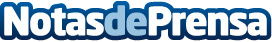 La era de la gestión humana para el modelo de éxito, según BrandesterActualmente, muchas empresas consideran que jefes y responsables no deben ser el mejor trabajador sino un gran gestor del talento humanoDatos de contacto:BrandesterBrandester649 17 50 45Nota de prensa publicada en: https://www.notasdeprensa.es/la-era-de-la-gestion-humana-para-el-modelo-de Categorias: Emprendedores Recursos humanos Formación profesional http://www.notasdeprensa.es